Módulo IV de continuidad pedagógicaAño: 4°C turno tardeDocentes: Frette, Silvia-Morales, LauraTiempo de realización: 06/05 al 20/05Clasificación de los seres vivosOrdenar la diversidadLee con atención la página 162 del libro y subraya las ideas principales.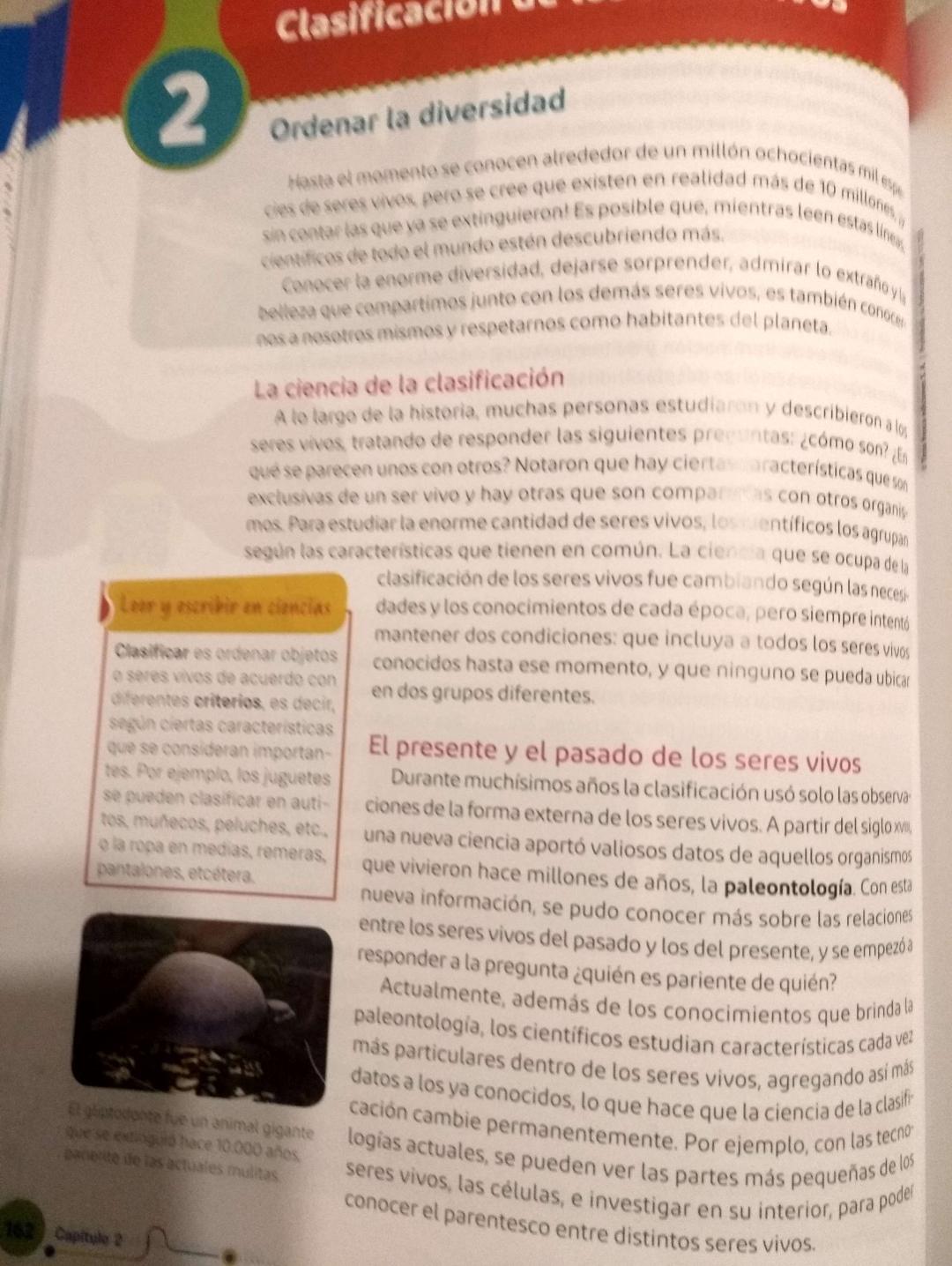 El nombre de los seres vivosAmpliamos la información leyendo la página 163 del libro.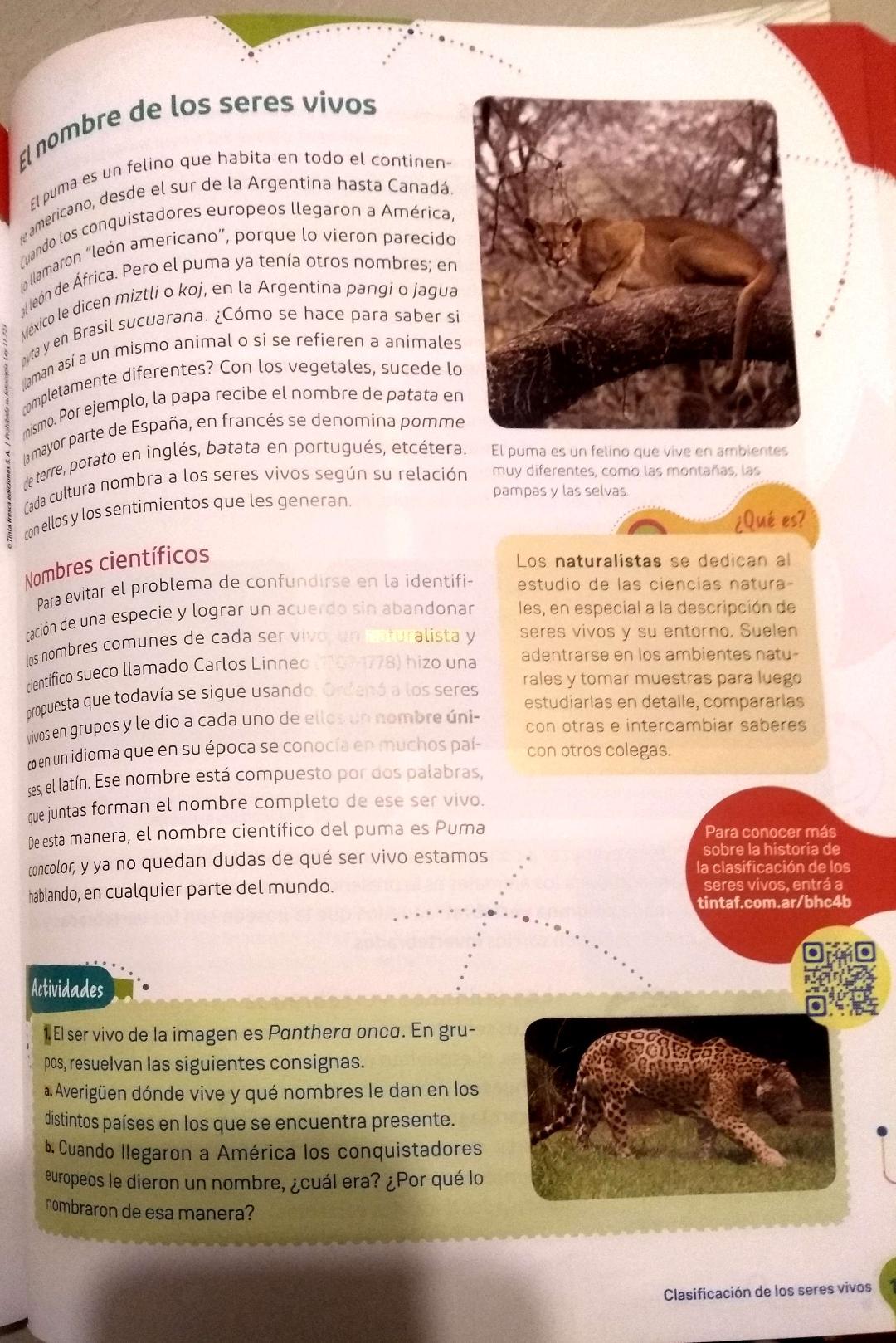 Los animalesPiensa en tres animales que conozcas. ¿Qué características utilizarías para clasificarlos? ¿Hay algunas que sean similares entre ellos? ¿Cuáles?Luego lee con atención la página 164 del libro y subraya las palabras claves.Armar con las palabras que subrayaste una red conceptual.Ejemplo para armar la red conceptual: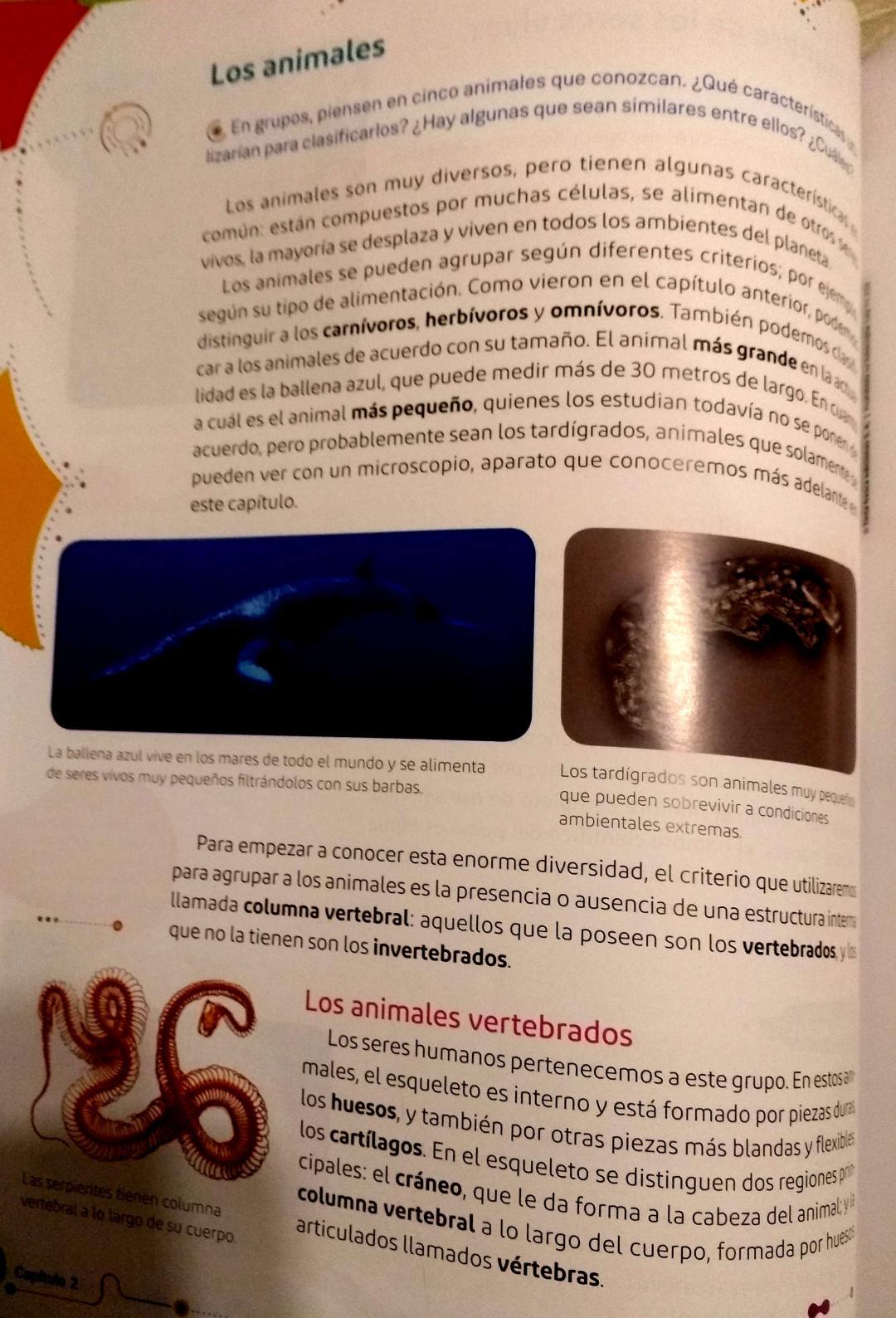 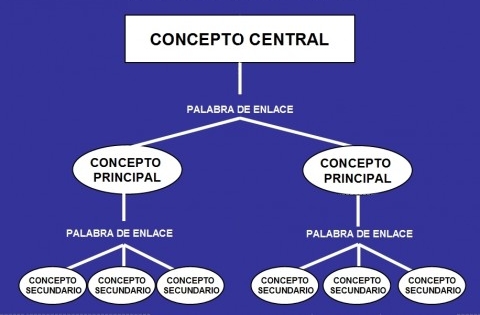 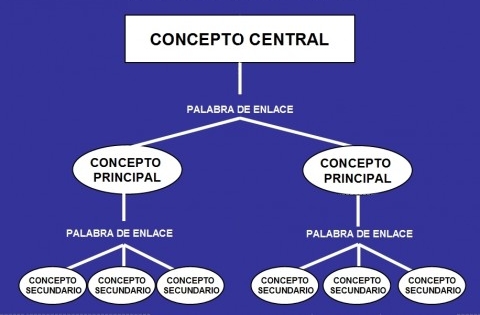 Los vertebradosLee la página 165 del libro.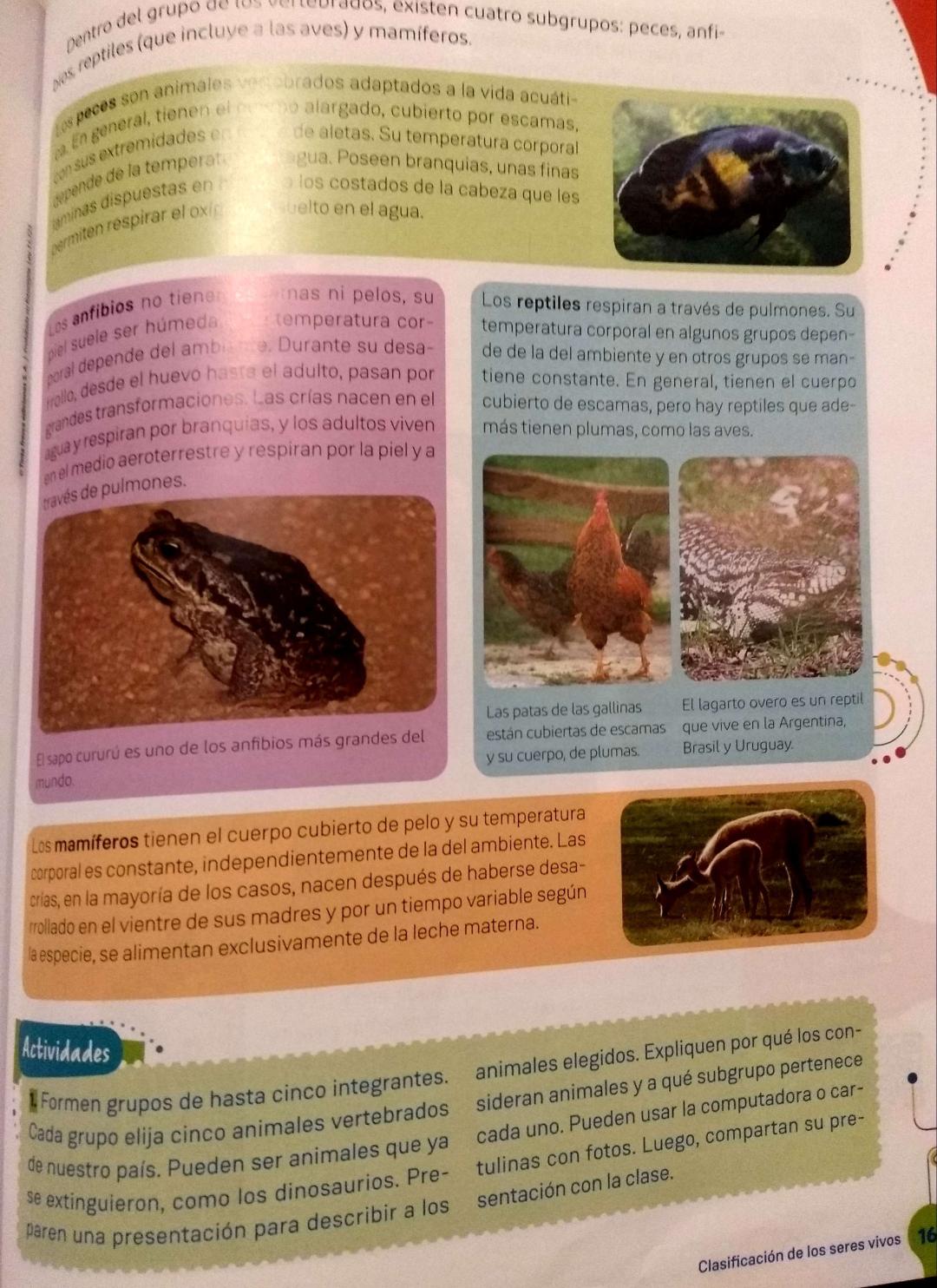 Los invertebradosLee las páginas 166 y 167.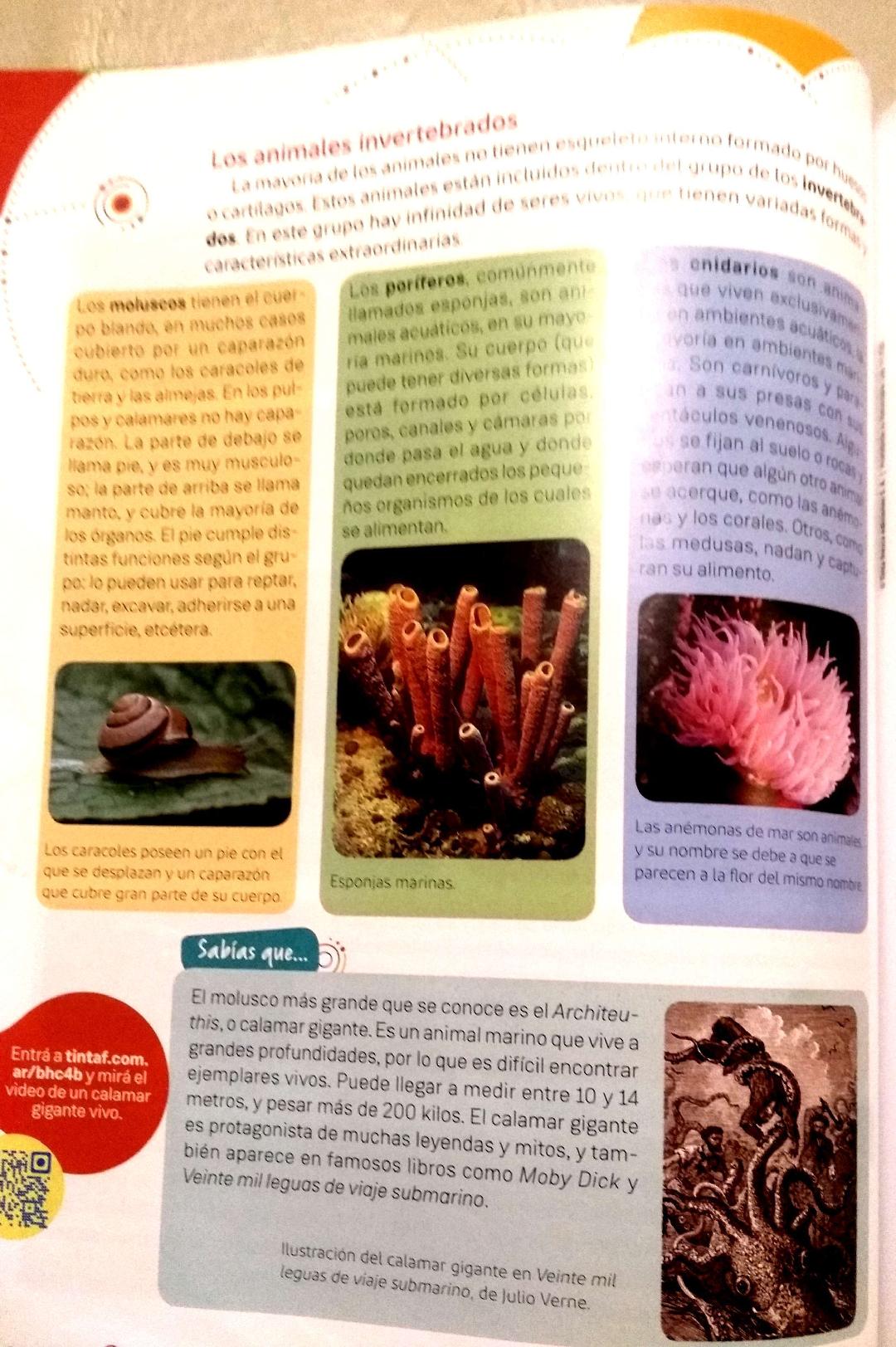 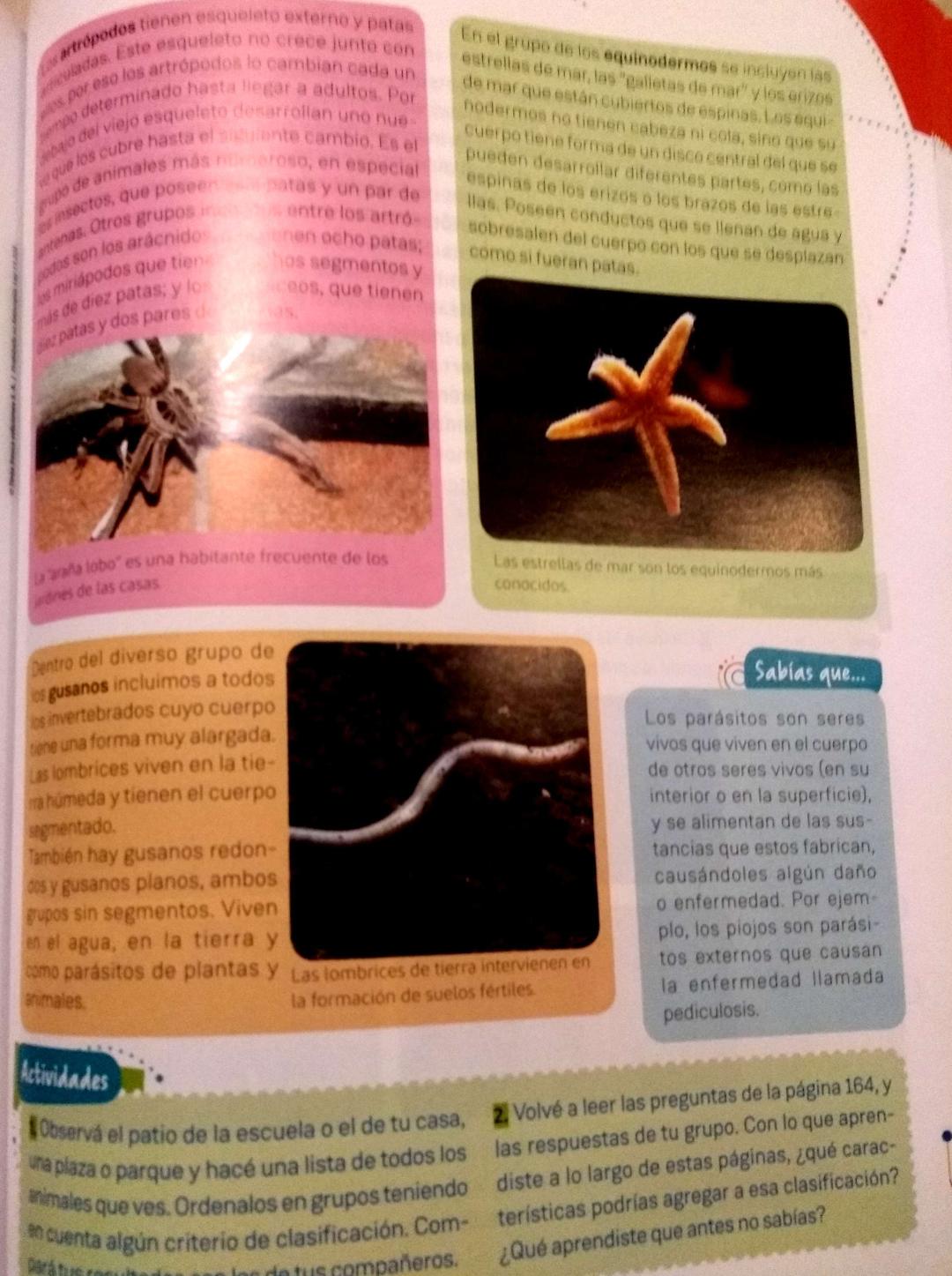 Producto final para subir a la plataforma.Elige uno de los animales (vertebrados o invertebrados) y realiza una investigación del mismo, pueden ser animales que se extinguieron, como los dinosaurios.Hacer una presentación para describir al animal elegido, explicando con vocabulario específico y teoría del libro y la investigación, por qué los consideran animales y a qué subgrupo pertenecen.Formas de presentación:VideoFotosPueden incluir: imágenes, láminas, fichas y dibujos.